Allegato 2: FORMULARIO DELLA PROPOSTA PROGETTUALEAvviso n. /2018 ODS - Innalzamento competenze 2018 Settore Istruzione“Leggo al quadrato2”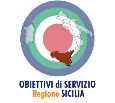 Sezione 1 – SOGGETTO PROPONENTESezione 2 – SCHEDA DI PROPOSTA PROGETTUALE Sezione 3 – PROGETTAZIONE DELL’INTERVENTOSezione 4 - ARTICOLAZIONE PROGETTUALE (focus sui progetti formativi e moduli) SEZIONE 1 – SOGGETTO PROPONENTEDati dell’Istituzione Scolastica proponente/capofila della Rete Nominativo Dirigente scolastico (DS) IndirizzoDirettore dei servizi generali e amministrativi (DSGA):Tel.                                                           e-mail 1.2	Dati della Rete e del partenariato coinvolto nel progettoSezione 2: SCHEDA DI PROPOSTA PROGETTUALE – Qualificazione dei soggetti proponentiTitolo del progetto:2.1	Specifiche del progetto2.2	Descrizione del soggetto proponente 2.3	Partenariato nell’ambito del Progetto e altre collaborazioni con il territorio 2.4	Modalità di coinvolgimento dell’utenza  Sezione 3: PROGETTAZIONE DELL’INTERVENTO – Qualità e coerenza progettuale3.1	Contesto di riferimento3.2 Obiettivi3.3 Caratteristiche dei destinatari 3.4 Coerenza con il Piano Triennale dell’Offerta Formativa3.5 Coerenza con altri progetti della scuola 3.6	Carattere innovativo del progetto 3.7	Risultati attesi3.8 Cronoprogramma attività di progetto Sezione 4: ARTICOLAZIONE PROGETTUALE – Descrizione dei progetti formativi e relativi moduli4.1	Dettaglio progetti4.2	Dettaglio moduli Luogo e data 								 Il Dirigente Scolastico 									                              	dell’IstituzioneScolastica 											 Proponente/Capofila 	(firma digitale)**** Obbligo di presentazione del documento di riconoscimento in corso di validità assolto implicitamente con l’apposizione della firma digitale, ai sensi del combinato disposto di cui agli artt. 38 e 47 del DPR n. 445/2000 e s.m.i. e art. 65, comma 1, lett. a) del D.Lgs 82/2005 e s.m.i..Denominazione scuola:Codice meccanografico:Ordine di scuola:Tipologia Dirigente Scolastico (DS):  Indirizzo:                                                                                                       CAP:_____________Comune:                                                                                                       Provincia:                                         Tel.  Fax Indirizzo di posta elettronica  Indirizzo di posta elettronica certificata  Conto di Tesoreria Unica:  Codice Tesoreria                                Conto Tesoreria  Codice Fiscale:Titolo del Progetto: Referente di progetto  Contatto referente del progetto Indirizzo di posta elettronica del referenteEventuale denominazione della rete (in caso di Rete) Eventuale denominazione della rete (in caso di Rete) Eventuale denominazione della rete (in caso di Rete) Istituzioni scolasticheIstituzioni scolasticheIstituzioni scolasticheDenominazione e Codice MeccanograficoLocalizzazione (Comune e indirizzo, CAP)Nominativo DS e referente progettoDS:__________________Referente:____________DS:__________________Referente:____________DS:__________________Referente:____________Altri partner di progetto (se presenti, sia in caso di Progetto presentato in forma singola  sia in caso di Progetto di  Rete)Altri partner di progetto (se presenti, sia in caso di Progetto presentato in forma singola  sia in caso di Progetto di  Rete)Altri partner di progetto (se presenti, sia in caso di Progetto presentato in forma singola  sia in caso di Progetto di  Rete)Denominazione*Codice Fiscale/Partita IVA, Forma Giuridica, Provincia, Città, CAP, Indirizzo, Telefono, E-mail, Codice e Settore di attività in base alla classificazione AtecoCodice Fiscale/Partita IVA, Forma Giuridica, Provincia, Città, CAP, Indirizzo, Telefono, E-mail, Codice e Settore di attività in base alla classificazione AtecoDescrizione sintetica della proposta progettuale e della sua articolazione in progetti formativi  e moduli (max 15 righe)Presentazione dell’istituzione scolastica proponente con esplicitazione delle esperienze pregresse e, in caso di Rete, presentazione degli istituti scolastici componenti la rete e le modalità di  collaborazione poste in essere (max 40 righe):AVVERTENZA – sia  in caso di presentazione in forma singola che associata  allegare le delibere del Collegio dei docenti e del Consiglio di Istituto da cui si evinca l’adesione alla partecipazione all’Avviso e la coerenza del progetto all’offerta del PTOF da parte delle Istituzioni scolastiche proponenti (indicare e allegare le delibere).-Inoltre in caso di presentazione in forma associata; indicare anche se la Rete delle scuole proponenti è stata già formalizzata attraverso un Accordo (e in tal caso allegare l’Accordo congiuntamente alle delibere del Collegio dei docenti e del Consiglio di Istituto) oppure,  se l’Accordo non è ancora formalizzato, indicare lo status della rete come “costituenda” e indicare e allegare le delibere da cui si evinca l’adesione alla costituenda rete e la coerenza del progetto all’offerta del PTOF da parte delle Istituzioni scolastiche proponenti.Presentazione del partenariato di progetto, con esplicitazione delle modalità di coinvolgimento, ruolo nel progetto ed esperienze pregresse di collaborazione (max 40 righe):AVVERTENZA – indicare se il partenariato è già stato formalizzato attraverso un Accordo (e in tal caso allegarlo congiuntamente alle lettere di partenariato/collaborazione) oppure se esistono lettere di intenti da cui si evinca  l’adesione alla costituenda rete e le modalità di collaborazione previste, se a titolo gratuito o oneroso (documentazione da allegare).Presentazione delle modalità di coinvolgimento di studentesse e studenti e genitori nella progettazione e attuazione  (max 30righe):Descrizione del contesto di riferimento della scuola proponente, o in caso di Rete per ciascuna scuola partecipante, del livello di disagio negli apprendimenti sulla base dei dati delle rilevazioni integrative condotte dall’INVALSI; status socio-economico delle famiglie di origine, rilevato dall’INVALSI; tasso di abbandono registrato nella scuola proponente nel corso dell’anno scolastico, sulla base dei dati disponibili nell’Anagrafe degli studenti (max 60 righe)Descrizione sintetica degli obiettivi che si intendono raggiungere (max 40 righe) Descrizione sintetica (max  30 righe):Descrizione dei i progetti formativi della stessa tipologia di quello che si intende realizzare, attivati presso l’istituzione scolastica e/o previsti nel PTOF (max 40 righe):Descrizione  delle modalità operative di raccordo con altri progetti della scuola inseriti nel PTOF includendo anche, nel caso di Istituzioni scolastiche beneficiare di finanziamenti a valere sul PON Per la scuola,  gli interventi  di cui agli Avvisi MIUR prot. n. 10862 del 2016 e Prot. n 1953 del 2017. Descrizione sintetica degli aspetti di innovatività e riproducibilità del progetto e delle metodologie didattiche e strumenti/metodi per l’implementazione dei progetti formativi (max 20 righe):Descrizione sintetica dei risultati attesi con particolare riferimento alle potenzialità di inclusione di studentesse e di studenti con maggiore disagio negli apprendimenti e di migliorare il dialogo tra studentesse e studenti e le capacità cooperative entro il gruppo-classe, con indicazione sintetica delle modalità di auto-valutazione da prevedere (max 40 righe)(Descrizione delle fasi di sviluppo del progetto o dei progetti formativi in caso di Rete con l’indicazione puntuale dei moduli  che si intendono realizzare, con indicazione dei tempi di avvio e di esecuzione delle varie fasi)(aggiungere od eliminare righe/colonne secondo necessità)In questa sezione si descrive l’articolazione del progetto complessivo che è composto da un progetto formativo nel caso di presentazione da parte di scuola singola, e da almeno due progetti formativi o massimo tre progetti formativi (uno per ciascuna scuola partecipante la rete) nel caso di presentazione in forma associata (Rete)Progetto formativo 1Istituzione Scolastica  (proponente/capofila) Breve descrizione delle finalità e articolazioneTitoloProgetto formativo 2Istituzione Scolastica  (partner)Breve descrizione delle finalità e articolazioneTitolo(Denominazione)Progetto formativo 3 (se previsto)Istituzione Scolastica  (partner) Breve descrizione delle finalità e articolazioneTitolo(Denominazione)Elementi di raccordo e analisi dell’interdipendenza tra i progetti formativi (nel caso di presentazione in forma associata)Descrizione sintetica (max 20 righe)In questa sezione è possibile inserire i moduli che compongono il Progetto, che possono avere una durata di 30, 60 o 100 ore.Progetto formativoTitolo MODULOData inizio previstaData fine previstaBreve descrizione delle finalità e articolazioneCosto finanziario previsto1 TitoloCompetenze di base (obbligatorio)1 TitoloModulo tematico (obbligatorio)1 TitoloModulo genitori (facoltativo)2 TitoloCompetenze di base (obbligatorio)2 TitoloModulo tematico (obbligatorio)2 TitoloModulo genitori (facoltativo)3 TitoloCompetenze di base (obbligatorio)3 TitoloModulo tematico (obbligatorio)3 TitoloModulo genitori (facoltativo)